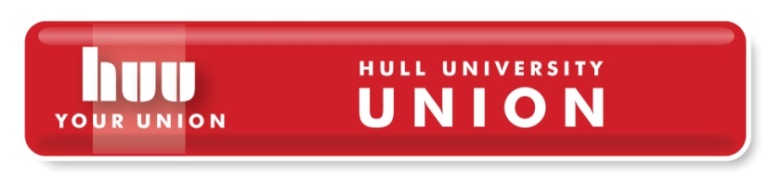 Minutes of Scarborough Executive Committee MeetingHeld at 13.15am on 28th NovemberPresent:	Scarborough Education Officer (SEd), Scarborough Welfare Officer (SWe), VP Scarborough (VPsc), Scarborough International Officer (SIn)Apologies – Scarborough Community Officer (SCo), Scarborough Sports Officer (SSp),, Scarborough Campaigns Officer (SCa), Union Manager Scarborough (UMS)Minutes of previous meeting – Approved by all present.Matters arising (update on action points from previous meeting)SSp and SWe to organise Activities Council – Ongoing.Exec ops plans still to be completed. Action: SEd/SIn/SWe/SCa/ SSp/SCoVP to send out document to collect exec office hours. Action: VPscVice-President ScarboroughAchievements and ProgressVPsc has been following up Action Points from second course rep meeting.First winner has been declared from FOSC feedback.Scarborough Union Manager UpdateUMS was absent during meeting.Education OfficerAchievements and ProgressPromoted and attended postgraduate study event on Hull campus.Hosted second course rep forum with 18 reps attending.At present, 57 reps have been confirmed with 48% being trained.Campaigns OfficerSCa was absent during meeting.Sports OfficerSSp was absent during meeting.Community OfficerSCo was absent during meeting – weekly report sent to VPsc.Welfare OfficerSWe has worked with SCo to promote RAG event. Discussed plans for next semester’s event.Has helped with HIV testing event, in cause of World Aids Day. Will be helping to support them during their revisit in February.Hosted Mencap workshop, is planning to promote Gateway regarding it’s volunteering service.International OfficerContinuing promotion of ACS event. Room and time have been confirmed.Is to correspond with Howard Foster regarding catering for ACS.Any Other BusinessOps plansStill in progress. Action: Matters Arising.Feedback progressSee point four a.Scarborough AwardsDate has been discussed for early April, once dissertation deadlines are over.The awards given out are to be decided or in some cases changed.RefreshersVPsc expressed importance of refreshers event in the second semester.Reserved BusinessNo reserved business.Next Meeting 05/12/13Meeting Ended at 1.45pm.